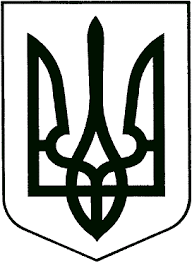 ЗВЯГЕЛЬСЬКА МІСЬКА РАДАРІШЕННЯ________________                                     			          № _______Керуючись статтею 25, частиною 1 статті 59 Закону України “Про місцеве самоврядування в Україні”, Законом України “Про соціальні послуги” зі змінами,  постановами Кабінету міністрів України від 29.12.2009 № 1417 “Деякі питання діяльності територіальних центрів соціального обслуговування (надання соціальних послуг)” зі змінами,  від 01.06.2020  № 428 “Про затвердження Порядку регулювання тарифів на соціальні послуги”, наказами Міністерства соціальної політики України від 13.11.2013 № 760 “Про затвердження Державного стандарту догляду вдома” зі змінами, від 25.03.2021 № 147 “Про затвердження Державного стандарту соціальної послуги натуральної допомоги” зі змінами, від 07.12.2015 № 1186 “Про затвердження Методичних рекомендацій розрахунку вартості соціальних послуг”, з метою врегулювання питання надання платних соціальних послуг, міська рада ВИРІШИЛА:1. Затвердити тарифи на платні соціальні послуги територіальному центру соціального обслуговування (надання соціальних послуг) Звягельської міської ради на 2024 рік згідно з додатками 1,2 до цього рішення:1.1. Тариф на платну соціальну послугу догляду вдома (додаток 1).1.2. Тариф на платну соціальну послугу натуральної допомоги (додаток 2).2. Даний тариф застосовується до правовідносин, які встановлюються з 01.01.2024 року.3. Контроль за виконанням цього рішення покласти на постійну комісію міської ради з питань соціальної політики, охорони здоров’я, освіти, культури та спорту (Широкопояс О.Ю.) та заступника міського голови Гудзь І.Л.Міський голова 								Микола БОРОВЕЦЬДодаток 1до рішення міської радивід___________ №_____Тарифна платну соціальну послугу догляду вдома Територіального центру соціального обслуговування (надання соціальних послуг) Звягельської  міської ради При визначенні вартості соціальної послуги враховується тариф  87,60 грн /год,  1,46 грн /хв*- час, необхідний для виконання  соціальної послуги є орієнтовним, застосовується як середній показник, що може змінюватись з урахуванням ступеня індивідуальної потреби отримувача соціальної послуги;Секретар міської ради                                                             Оксана ГВОЗДЕНКОДодаток 2до рішення міської радивід___________ №_____Тарифна платну  соціальну  послугу натуральної допомогиТериторіального центру соціального обслуговування (надання соціальних послуг) Звягельської  міської ради При визначенні вартості соціальних послуг враховується тариф 81,00 грн /год ,1,35 грн /хв.* -  час, необхідний для виконання  соціальної послуги є орієнтовним, застосовується як середній показник, що може змінюватись з урахуванням ступеня індивідуальної потреби отримувача соціальної послуги;Секретар міської ради                                                             Оксана ГВОЗДЕНКО Про затвердження тарифів на платні соціальні послуги територіального центру соціального обслуговування (надання соціальних послуг) Звягельської міської ради на 2024 рік№ з/пНазва заходуОдиниця вимірювання/ форма роботи*Рекомендовані  витрати  часу  на надання  послуги, як середній показник (хвилин)*Тариф на оплату послуги(грн.)ІДопомога у веденні домашнього господарстваДопомога у веденні домашнього господарстваДопомога у веденні домашнього господарстваДопомога у веденні домашнього господарства1.1Придбання і доставка  продовольчих, промислових та господарських товарів, медикаментів :- магазин- аптека- ринокОдин захід30 (за потреби)*30 (за потреби)*84 (за потреби, не більше одного разу за одне відвідування)*43,8043,80122,64Доставка гарячих обідівОдин захід60 за потреби згідно з індивідуальним планом /графіком87,601.2Допомога у приготуванні їжі - підготовка продуктів для приготування їжі, миття овочів, фруктів,посуду тощо;- винесення сміттяОдин захід18 (за потреби)*8 (за потреби)*26,2811,681.3Приготування їжіОдин захід60 (за потреби, 1  раз за відвідування)*87,601.4Допомога при консервації овочів та фруктівРазове доручення (до 2 раз в місяць в сезон)90 (за потреби)*131,401.5Косметичне прибирання житлаОдин захід22 (за потреби)*32,121.6Розпалювання печей, піднесення  вугілля, дров,доставка води з колонки,колодязя;Одне розпалювання, доставка, піднесення, 42 (за потреби)*61,321.7розчищення снігурозчищення20 (за потреби)*29,201.8Ремонт одягу (дрібний)Разове доручення6 (за потреби)*8,761.9Оплата комунальних платежів (звірення платежів)Одна оплата45 (за потреби)*65,702Допомога у самообслуговуванніДопомога у самообслуговуванніДопомога у самообслуговуванніДопомога у самообслуговуванні2.1Вмивання, обтирання, обмивання; допомога при вмиванні, обтиранні, обмиванніОдин захід15 (за потреби)*21,902.2Вдягання, роздягання, взування; допомога при вдяганні, роздяганні, взуванніОдин захід15 (за потреби)*21,902.3Зміна натільної білизни; допомога при зміні натільної білизниОдин захід15 (за потреби)*21,902.4Зміна постільної білизни; допомога при зміні постільної білизниОдин захід20 (за потреби)*29,202.5Зміна/заміна підгузок, пелюшокОдин захід20 (за потреби)*29,202.6Купання, надання допомоги при купанніОдин захід60 (за потреби)*87,602.7Миття голови; допомога при митті головиОдин захід15 (за потреби)*21,902.8Розчісування, допомога при розчісуванніОдин захід10 (за потреби)*14,602.9Гоління, допомога при голінніОдин захід20 (за потреби)*29,202.10Обрізання нігтів (без патологій) на руках або ногахОдин захід20 (за потреби)*29,202.11Допомога у користуванні туалетом (подача й винесення судна з подальшою обробкою)Один захід20 (за потреби)*29,202.12Допомога у прийнятті їжіОдин захід30 (за потреби, 1 – 2 рази за відвідування)*43,802.13Годування (для ліжкових хворих)Один захід24 (за потреби, 1 – 2 рази за відвідування)*35,043Допомога при пересуванні в побутових умовах (по квартирі)Один захід15 (за потреби)*21,904Допомога в організації взаємодії з іншими фахівцями та службамиДопомога в організації взаємодії з іншими фахівцями та службамиДопомога в організації взаємодії з іншими фахівцями та службамиДопомога в організації взаємодії з іншими фахівцями та службами4.1Виклик лікаря, працівників комунальних служб, транспортних службРазове доручення (за потреби)15 (за потреби)*21,904.2Відвідання хворих у закладах охорони здоров’яРазове доручення (за потреби)84 (за потреби)*122,644.3Сприяння в організації консультування отримувачів соціальної послуги з питань отримання комунально-побутових, медичних, соціальних послуг, питань представлення й захисту інтересів отримувачів соціальної послуги в державних і місцевих органах влади, в установах, організаціях, підприємствах, громадських  об’єднанняхРазове доручення (за потреби)72 (за потреби) згідно з індивідуальним планом*105,124.4Сприяння в направленні до стаціонарної установи охорони здоров’я, соціального захисту населення Разове доручення20 (за потреби) згідно з індивідуальним планом*29,205Допомога у забезпеченні технічними засобами реабілітації (протезами, ортезами, інвалідними колясками тощо) засобами догляду і реабілітаціїОдин захід (за потреби)45 (за потреби) згідно з індивідуальним планом*65,706Супроводження (супровід) отримувача соціальної послуги в поліклініку, на прогулянку, тощоРазове доручення78 (за потреби)*113,887Надання інформації з питань соціального захисту населенняРазове доручення20 (за потреби)*29,208Допомога в отриманні безоплатної  правової допомогиДопомога в отриманні безоплатної  правової допомогиДопомога в отриманні безоплатної  правової допомогиДопомога в отриманні безоплатної  правової допомоги8.1Консультування щодо отримання правової допомоги через центри безоплатної  правової допомогиРазове доручення45 (за потреби) згідно з індивідуальним планом*65,709Допомога в оформленні документів (оформлення субсидій на квартплату і комунальні послуги)Одне оформлення60 (за потреби)*87,60№ з/пНазва заходуОдиниця вимірювання/ форма роботи*Рекомендовані  витрати  часу  на надання  послуги, як середній показник (хвилин)*Тариф на оплату послуги, (грн.)1Заходи, які надаються 2 рази на тижденьЗаходи, які надаються 2 рази на тижденьЗаходи, які надаються 2 рази на тижденьЗаходи, які надаються 2 рази на тиждень1.1Принесення дровОдне принесення з розпалюваннямДо 40 (за потреби)*54,002Заходи, які надаються 1 раз на тижденьЗаходи, які надаються 1 раз на тижденьЗаходи, які надаються 1 раз на тиждень2.1Ремонтні роботи: внутрішні: (дрібні ремонтно-будівельні роботи в будинку (квартирі), зокрема сантехніки, електромереж (розеток, вимикачів), меблів, тощо).Разове доручення Щодо внутрішньої побілки стін 1 раз на рік не більше ніж 40 кв. метрів15-45 (за потреби)*20,25-60,753Заходи, які надаються 1 раз на місяцьЗаходи, які надаються 1 раз на місяцьЗаходи, які надаються 1 раз на місяцьЗаходи, які надаються 1 раз на місяць3.1Косіння трави біля будинкуОдне косіння0,02га15-55(за потреби)*20,25-74,253.2Косіння трави біля паркануОдне косінняне більше ніж 0,02га15-45(за потреби)*20,25-60,753.3Обробіток присадибної ділянки загальною площею 0,02 га:-прополювання городу від бур’янів;-прополювання квітника від бур’янів-посадка овочевих культур-підготовка картоплі/оброблення - збирання врожаю, у тому числі  копання картопліОдин західОдин західОдин західОдин захід50(за потреби)*30(за потреби)*50 (за потреби)*60(за потреби)*90 (за потреби)*67,5040,5067,5081,00121,503.4Ремонтні роботи: зовнішні (дрібні ремонтно- будівельні роботи біля будинку, ремонт паркану, тощо).Разове доручення щодо зовнішньої побілки стін вапном 1 раз на рік в обсязі не більше 40кв. метрів15-60(за потреби)*20,25-81,004Заходи, які надаються 2рази на рік:Заходи, які надаються 2рази на рік:Заходи, які надаються 2рази на рік:4.1Миття вікон з обох боків (не більше ніж три вікна)Одне миття одного вікна30(за потреби)*40,505Заходи, які надаються 1 раз на рікЗаходи, які надаються 1 раз на рікЗаходи, які надаються 1 раз на рік5.1Заклеювання вікон(не більше ніж три вікна)Заклеювання одного вікна30(за потреби)*40,505.2Побілка стін вапном(зовнішня/внутрішня)Один західНе більше ніж 40 кв.м. стін160(за потреби)*216,005.3Чищення пічних димоходівОдин західПеред початком опалювального сезону30-45(за потреби)*40,50-60,755.4Рубання(розпилювання дров)Один захід2куб.м.дров. За потреби можна розділити на 2 рази60(за потреби)*81,005.5Побілка фруктових дерев(обробка від шкідників)Один західДо 0,02га30(за потреби)*40,50